Monday 6th July 2020 – Year 2 Home LearningYear2@shelford.cambs.sch.uk Monday 6th July 2020 – Year 2 Home LearningYear2@shelford.cambs.sch.uk Monday 6th July 2020 – Year 2 Home LearningYear2@shelford.cambs.sch.uk SubjectActivitySubmissionSpellingLast week’s spelling rule:Last week children were focusing on war saying /wor/ and wor saying /wur/.  Spelling words: war   ward   warm   towardsworld   worst   work   worthprove   improve   because   wentBonus word: chemistryIn your Home Learning Books write today’s date at the top of the page and numbers one to thirteen on the left side of the page. An adult will read out each word to you and you will write the words next to the numbers just like we do at school! Please go over their answers with children once they are finished.No submission required.LiteracyUnit: PiratesStarter:Answer the following two grammar questions in your Home Learning Book. Question 1:Rewrite the sentence and add an apostrophe to show possession. The ladys purse was stolen.  Question 2:Write the contracted form. Remember the apostrophe. where is Main Task:Begin by discussing the importance of writing a plan before writing a story. Discuss with children how their plan from last week is a strong structure that they can use to build their story from, adding in more ideas they have about settings, characters and events to create an exciting adventure that is unique. Write the following headings in children’ Home Learning Book: Spelling, Grammar, and Punctuation. Ask children to recall things they have learned about these different aspects of writing over the year. Explain what is meant for grammar, giving examples. (Their daily starters for literacy are great examples of this). Suggest examples that fit into each category and record these under the appropriate heading. Show children the ‘Pirate story spellings’ sheet and ‘Matching homophones’ sheet from the class page and recall reading and spelling these words. Ask children to recall learning to read Year 2 Common Exception Words (on the class page). Write examples of words children might use under the Spelling heading. Using children’s story plans from last week, children will write a first draft of their story. Discuss the meaning of ‘first draft’ and why this is a useful stage in the writing process. Remind children that they will be able to modify this draft in the coming lessons. No submission required.MathsReviewStarter:Begin by completing the following questions in your Home Learning Book:45-8=   37-19=   71-46=   100-34=33÷3=   55÷5=   90÷10=   1/4 of 28=  3/4 of 32=Practice counting aloud in 2s, 3s, 4s, 5s, 6s and 10s (up to the first 12 numbers) forwards AND backwards. Complete at least one of the challenges from the Year 2 Maths Activity Mat. You can write the answers in your Home Learning Books OR you can print out the sheet and write your answers on the sheet.  Extra Challenge: Up and Down StaircasesHere is the link to the question: https://nrich.maths.org/2283No submission required.Other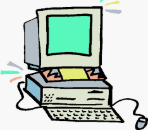 Geography: Cities, towns and villages Please follow this link: https://www.bbc.co.uk/bitesize/articles/zks4ydmToday’s lesson: Cities, towns and villagesRead the content and watch the videos in the ‘Learn’ section.  Complete one of the activities. No submission required.ReadingRead aloud a book to an adult for 15 minutes. Focus on reading with accuracy, fluency and expression. Remember if you don’t know a word use your phonics to help you sound out the word.   No submission required.Tuesday 7th July 2020 – Year 2 Home LearningYear2@shelford.cambs.sch.uk Tuesday 7th July 2020 – Year 2 Home LearningYear2@shelford.cambs.sch.uk Tuesday 7th July 2020 – Year 2 Home LearningYear2@shelford.cambs.sch.uk SubjectActivitySubmissionSpellingThis week’s spelling rule:This week children will be focusing on adding –ing and –ed to words ending in ‘y’. Spelling words: copying   annoying   worrying   studyingcopied   annoyed   worried   studiedtalk   two   they   thereBonus word: patienceBegin by copying this list into your Home Learning Book. This is a perfect opportunity to practice your handwriting.  Read each word aloud to an adult. Choose three new words to write three sentences (one word for each sentence). Children can choose to either:Go over the interactive PowerPoint The Announcement AND/ORChoose one of the Spelling Games to play (attached in the email)You can find The Announcement PowerPoint on the class page.No submission required.LiteracyUnit: PiratesStarter:Answer the following two grammar questions in your Home Learning Book. Question 1:Choose the correct word to use in this sentence. Do you like my (knew/new). Question 2:Choose the correct word to use in this sentence. I am too (week/weak). Main Task:Children will choose a book from home and read and write a sentence from the chosen book in their Home Learning Book. Ask children to comment on what the sentence tells us. Consider whether it is a statement, question, exclamation or command. Encourage children to understand the concept of encapsulation (able to express their ideas in sentences). Recall that sentences are always complete, with a clear beginning and end. Try saying a sentence without the last word. Does it still seem complete? Now miss the first word and ask the same question. Next work with children to find examples of sentences that are statements, questions, exclamations or commands and write an example of each in their Home Learning Book. Ask children to re-read their drafts to ensure they make sense, and that sentences are complete in themselves. Modify if necessary. Challenge children to include an example of a statement, command, question and exclamation in their draft. Encourage children to read their sentences to an adult. Suggest comments on whether they sound complete and make sense. No submission required.MathsUnit: TimeStarter:Begin by completing the following questions in your Home Learning Book:25-9=   81-37=   90-54=   100-81=30÷2=   70÷5=   130÷10=   1/3 of 30=  3/4 of 40=Practice counting aloud in 2s, 3s, 4s, 5s, 6s and 10s (up to the first 12 numbers) forwards AND backwards. Today’s lesson: O’Clock and Half PastAll of this week’s lessons can be found on the ‘Measurement Time PowerPoint’ found in the email with this week’s plan. Go through Lesson 1: O’Clock and Half Past.Children will complete at least one of the ‘O’clock and half past’ sheets attached in the email. Go over the answers with children. Extra Challenge: Table Patterns Go Wild!Here is the link to the question: https://nrich.maths.org/6924No submission required.OtherScience: What is the sound?Please follow this link: https://www.bbc.co.uk/bitesize/articles/zwx6dp3Today’s lesson: What is the sound?Read the content and watch the videos in the ‘Learn’ section.  Complete at least one of the activities.   No submission required.ReadingRead aloud a book to an adult for 15 minutes. Focus on reading with accuracy, fluency and expression. Remember if you don’t know a word use your phonics to help you sound out the word.   No submission required.Wednesday 8th July 2020 – Year 2 Home LearningYear2@shelford.cambs.sch.uk Wednesday 8th July 2020 – Year 2 Home LearningYear2@shelford.cambs.sch.uk Wednesday 8th July 2020 – Year 2 Home LearningYear2@shelford.cambs.sch.uk SubjectActivitySubmissionSpellingThis week’s spelling rule:This week children will be focusing on adding –ing and –ed to words ending in ‘y’. Spelling words: copying   annoying   worrying   studyingcopied   annoyed   worried   studiedtalk   two   they   thereBonus word: patienceBegin by copying this list into your Home Learning Book. This is a perfect opportunity to practice your handwriting.  Read each word aloud to an adult. Choose three new words to write three sentences (one word for each sentence). Children can choose to either:Go over the interactive PowerPoint The Plan AND/ORChoose one of the Spelling Games to play (attached in the email)You can find The Plan PowerPoint on the class page.No submission required.LiteracyUnit: PiratesStarter:Answer the following two grammar questions in your Home Learning Book. Question 1:Underline the suffix that turns this noun into an adjective. shame  (ness/ful)Question 2:Underline the prefix to give this word the opposite meaning. (un/dis)  dressMain Task:Recall the definition of a sentence and the types of sentences explored in yesterday’s literacy activity. Encourage children to consider the importance of choosing the most effective words to use in sentences within their adventure stories. Write a simple sentence in children’s Home Learning Books, such as The pirate was on the island. Ask children to think of ways to extend the sentence to make it more interesting-for example, by creating noun phrases: The cowardly, young pirate, who was frightened of wild animals, hid in a tall, leafy tree on treasure island. Discuss which sentence children prefer and why.Demonstrate the use of conjunctions by writing two simple sentences in children’s Home Learning Book and asking children to make them into one sentence using a ‘joining word’. There is a document titled ‘Conjunctions’ that can be found on the class page to help with this. For example, The pirate ate some fish. The pirate drank some brew. Children could rewrite these sentences as one by using the word and.  (The pirate at some fish and drank some brew.)Ask children to read through their draft and look for ways to make their sentences longer and more interesting. Children may find it easier to go through and do this with an adult. No submission required.MathsUnit: TimeStarter:Begin by completing the following questions in your Home Learning Book:32-17=   80-50=   57-23=   100-34=36÷3=   12x5=   12x10=   1/3 of 39=  3/4 of 44=Practice counting aloud in 2s, 3s, 4s, 5s, 6s and 10s (up to the first 12 numbers) forwards AND backwards. Today’s lesson: Quarter Past and Quarter ToAll of this week’s lessons can be found on the ‘Measurement Time PowerPoint’ found in the email with this week’s plan. Go through Lesson 2: Quarter Past and Quarter To.Children will complete at least one of the ‘Quarter past and quarter to’ sheets attached in the email. Go over the answers with children. Extra Challenge: Mystery MatrixHere is the link to the question: https://nrich.maths.org/1070No submission required.OtherFrench: Food and DrinkPlease follow this link: https://www.bbc.co.uk/bitesize/articles/zbjhqfrToday’s lesson: Food and DrinkRead the content and watch the videos in the ‘Learn’ section.  Complete one of the activities.   No submission required.ReadingRead aloud a book to an adult for 15 minutes. Focus on reading with accuracy, fluency and expression. Remember if you don’t know a word use your phonics to help you sound out the word.   No submission required.Thursday 9th July 2020 – Year 2 Home LearningYear2@shelford.cambs.sch.uk Thursday 9th July 2020 – Year 2 Home LearningYear2@shelford.cambs.sch.uk Thursday 9th July 2020 – Year 2 Home LearningYear2@shelford.cambs.sch.uk SubjectActivitySubmissionSpellingThis week’s spelling rule:This week children will be focusing on adding –ing and –ed to words ending in ‘y’. Spelling words: copying   annoying   worrying   studyingcopied   annoyed   worried   studiedtalk   two   they   thereBonus word: patienceBegin by copying this list into your Home Learning Book. This is a perfect opportunity to practice your handwriting.  Read each word aloud to an adult. Choose three new words to write three sentences (one word for each sentence). Children can choose to either:Go over the interactive PowerPoint The Switch AND/ORChoose one of the Spelling Games to play (attached in the email)You can find The Switch PowerPoint on the class page.No submission required.LiteracyUnit: PiratesStarter:Answer the following two grammar questions in your Home Learning Book. Question 1:Choose the word with the correct spelling. bayby   baby   babeeQuestion 2:Underline the word with the correct spelling. chork   chorc   chalkMain Task:Begin by asking children to list a range of punctuation they remember. Focus on apostrophes and how they shorten words or denote possession. Discuss more interesting aspect of text children have discovered- for example, writing words in capital letters, or in different sizes and fonts so that they stand out from the rest. Consider how this makes the page look more interesting and helps readers recognise words the author wants to emphasise. Choose a book with children and go through the book identifying various examples of punctuation. Suggest that children underline punctuation and words that they might change in their drafts, for example adding commas or using capital letters and large lettering for certain words. Ask children to re-read their story drafts one last time and make any final changes to their draft. Remind them about sentences making sense. Write an example of a sentence where verbs are inconsistent, for example: The pirate jumped for joy as he find the treasure. Discuss what is wrong with this sentence and make the distinction between past and present tenses. Children will write their final draft of their story using their draft plan. Encourage them to read each sentence as they writing, checking they make sense. Suggest that children present their stories attr4atively by adding a design around the edge of small illustrations. Children will proofread their work once they are done. This piece of writing can be submitted either today or tomorrow, I don’t want children to feel rushed to get it done if they need more time. Please submit a photo of this activity to the email address above by 3pm today.MathsUnit: TimeStarter:Begin by completing the following questions in your Home Learning Book:61-38=   70+40=   89-42=   100+34=28÷2=   7x5=   4x10=   1/2 of 42=  1/4 of 52=Practice counting aloud in 2s, 3s, 4s, 5s, 6s and 10s (up to the first 12 numbers) forwards AND backwards. Today’s lesson: Telling the Time to 5 MinutesAll of this week’s lessons can be found on the ‘Measurement Time PowerPoint’ found in the email with this week’s plan. Go through Lesson 3: Telling the Time to 5 Minutes.Children will complete at least one of the ‘Reading to the nearest 5 minutes’ sheets attached in the email. Go over the answers with children. Extra Challenge: Multiples GridHere is the link to the question: https://nrich.maths.org/5429No submission required.OtherDesign and Technology: Food and NutritionPlease follow this link: https://www.bbc.co.uk/bitesize/articles/z6fc86fToday’s lesson: Food and NutritionRead the content and watch the videos in the ‘Learn’ section.  Complete one of the activities. No submission required.ReadingRead aloud a book to an adult for 15 minutes. Focus on reading with accuracy, fluency and expression. Remember if you don’t know a word use your phonics to help you sound out the word.   No submission required.Friday 10th July 2020 – Year 2 Home LearningYear2@shelford.cambs.sch.uk Friday 10th July 2020 – Year 2 Home LearningYear2@shelford.cambs.sch.uk Friday 10th July 2020 – Year 2 Home LearningYear2@shelford.cambs.sch.uk SubjectActivitySubmissionSpellingThis week’s spelling rule:This week children will be focusing on adding –ing and –ed to words ending in ‘y’. Spelling words: copying   annoying   worrying   studyingcopied   annoyed   worried   studiedtalk   two   they   thereBonus word: patienceBegin by copying this list into your Home Learning Book. This is a perfect opportunity to practice your handwriting.  Read each word aloud to an adult. Choose three new words to write three sentences (one word for each sentence). Children can choose to either:Go over the interactive PowerPoint The Spelling Test AND/ORChoose one of the Spelling Games to play (attached in the email)You can find The Spelling Test PowerPoint on the class page.No submission required.LiteracyUnit: PiratesStarter:Answer the following two grammar questions in your Home Learning Book. Question 1:Write the comparative for the adjective below. cuteQuestion 2:Write the superlative for the adjective below. pureMain Task:Children will finish their pirate adventure story today. If children finished yesterday, I encourage them to read their story aloud, record it and send it to a family member or friend. Or alternatively they could visit someone and share their story that way.  Please submit a photo of the pirate adventure story, if you didn’t yesterday, to the email address above by 3pm today.MathsUnit: TimeStarter:Begin by completing the following questions in your Home Learning Book:61-38=   70+40=   89-42=   100+34=28÷2=   7x5=   4x10=   1/2 of 42=  1/4 of 52=Practice counting aloud in 2s, 3s, 4s, 5s, 6s and 10s (up to the first 12 numbers) forwards AND backwards. Today’s lesson: Telling the Time to 5 MinutesAll of this week’s lessons can be found on the ‘Measurement Time PowerPoint’ found in the email with this week’s plan. Go through Lesson 4: Telling the Time to 5 Minutes.Children will complete at least one of the ‘Reading to the nearest 5 minutes’ sheets attached in the email. Go over the answers with children. Extra Challenge: Light the Lights AgainHere is the link to the question: https://nrich.maths.org/7035No submission required.OtherComputing: Typing Practice your typing on the following website: https://www.typingclub.com/. If you practice a little bit each day you will become a pro before you know it! No submission required.ReadingRead aloud a book to an adult for 15 minutes. Focus on reading with accuracy, fluency and expression. Remember if you don’t know a word use your phonics to help you sound out the word. Try one of the Rising Stars quizzes if you haven’t done one this week!  No submission required.